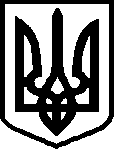 ВОРОЖБЯНСЬКА МІСЬКА РАДАВОРОЖБЯНСЬКА ГІМНАЗІЯ № 4ВОРОЖБЯНСЬКОЇ МІСЬКОЇ РАДИ СУМСЬКОЇ ОБЛАСТІН А К А З02.06.2023                                         м. Ворожба                                              № 39-о                                 Про порядок дії працівників гімназії у разі отримання сигналуоповіщення  «Повітряна  тривога»У зв'язку з військовою агресією російської федерації проти України,  введенням в Україні, відповідно до указу Президента України № 64/2022 від 24.02.2022 року «Про введення воєнного стану в Україні», військового стану, керуючись Постановою КМ України від 06.12.2022 року №1364 «Деякі питання переліку територій на яких ведуться (велися) бойові дії або тимчасово окупованих рф», на виконання вимог Кодексу цивільного захисту України та рішенням Ворожбянської міської ради №75 від 23 серпня 2022 року «Про визначеня форми організаціїї освітнього процесу у закладах освіти Ворожбянської міської ради у 2022-2023 навчальному році»,  ураховуючи, що Ворожбянська міська громада знаходиться в зоні можливих бойових дій та в 20 км зоні від кордону з країною агресором та наявністю загроз ракетно-бомбових ударів,НАКАЗУЮ:1. На період літніх  канікул педагогічним працівникам продовжити працювати за дистанційною формою навчання.2. У разі необхідності заповнення шкільної документації та виконання інших посадових обов’язків, які потребують перебування педагогічних працівників у гімназії,  роботу виконувати за затвердженим графіком (додаток 1).3. Працівникам Ворожбянської гімназії №4, перебуваючи в приміщенні або на території закладу, при отриманні сигналу про повітряну тривогу (почули сирену, отримали повідомлення та інше) необхідно припинити роботу (вимкнути обладнання, вимкнути світло та зачинити службове приміщення) та терміново піти в укриття цивільного захисту, яке знаходиться в підвалі           .4. У разі оголошення повітряної тривоги та загрози артилерійського обстрілу черговому  працівнику  спрямувати відвідувачів гімназії в укриття.5. Евакуацію працівників зі споруди гімназії здійснювати за затвердженим Планом евакуаціїї працівників та з урахуванням «Алгоритму дій під час повітряної тривоги. Як діяти закладу освіти та учасникам освітнього процесу під час повітряної тривоги».6. Працівникам гімназії узяти до уваги, що попередження про повітряну тривогу та про відбій тривоги, публікуються у Teleqram-каналі за допомогою додатку «Тривога».7. Заступнику директора з навчально-виховної роботи, Фонарьовій А.С., провести з педагогічними працівниками цільовий інструктаж щодо дій  під час сигналу «Увага, повітряна тривога!».						7. Завідуючій господарством, Єременко О.С., провести  цільовий інструктаж щодо дій  під час сигналу «Увага, повітряна тривога!» та довести  зміст наказу  до відома працівників.8. Контроль за виконанням наказу залишаю за собою.Директор                                                                       Ольга  МІРОШНИЧЕНКОЗ наказом ознайомлені:____________________ Аліна ФОНАРЬОВА  ____________________ Галина ЗАРІЦЬКА  ____________________ Тетяна ДЕРКАЧ  ____________________ Ірина БОНДАРЕНКО  ____________________ Людмила ШКУРАТ  ____________________ Світлана ШЕВИЧ  ____________________ Ірина ВАСИЛЕНКО  ____________________ Яна РЕВА  ____________________ Алла КАЛЬЧЕНКО  ____________________ Надія ХМИЛЮК  ____________________ Ірина КИСЛА  ____________________ Любов МИХАЙЛЮТА  ____________________ Тетяна РЕВА  ____________________ Олександр ВОВК  ____________________ Олена ЄРЕМЕНКО  ____________________ Алла БАНЯ  ____________________ Ірина КУРИЛО  ____________________ Галина КУЦОМЕЛЯ  ____________________ Наталя КУЧКОВА  ____________________ Марина ДУНЬ  ____________________ Віктор МІРОШНИЧЕНКО  ____________________ Антон КИРИЛЕНКО  ____________________ Сергій БАНЯ  ____________________ Сергій ДОЦЕНКО  ____________________ Володимир ХВОСТЕНКО  